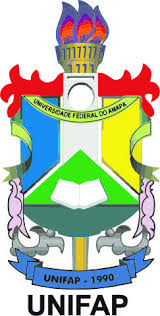 MINISTÉRIO DA EDUCAÇÃO FUNDAÇÃO UNIVERSIDADE FEDERAL DO AMAPÁ NÚCLEO DE ESPORTES E LAZER – NEL/DESPORTFICHA CADASTRAL DO TÉCNICO / DIRIGENTE / ATLETANome                                                                                                                            ModalidadeNacionalidade                                                             Naturalidade                                         UFData de Nascimento                                       Sexo                                                   Estado CivilIdentidade                                              UF           Data de Expedição   	                      CIC/CPF	        Endereço                                                                                                                                 CEPBairro                                                                       Cidade                                                      UF E-mail	                        (Tel.) Residencial               Trabalho                          Celular                             Recado Instituição de Ensino SuperiorCurso                                                                            Período  /  Ano                         Matrícula(   )	Atleta				(   ) Dirigente –        (  ) TécnicoDeclaramos que o aluno acima está devidamente matriculado na Instituição de Ensino SuperiorAssinatura e carimbo da autoridade competente da Instituição de Ensino SuperiorUNIVERSIDADE FEDERAL DO AMAPÁ - UNIFAPNúcleo de Esportes e Lazer – NEL da Divisão de Esportes – DESPORTJOGOS UNIVERSITÁRIOS 2018TERMO DE CONSENTIMENTO e RESPONSABILIDADE DO DISCENTE ATLETAEu, _______________________________________________________, acadêmico da UNIFAP, Matrícula nº: ___________________ inscrito na modalidade __________________________,estou ciente de que para participar dos Jogos Universitários como integrante da delegação da UNIFAP no período de ____ a ____/_____/2018, devo comprometer-me a: Respeitar todas as recomendações dos coordenadores da Delegação, assim como toda a regulamentação que norteia a competição; Responsabilizar-me por minha hidratação, alimentação e proteção pessoal;  Manter e cultivar um espírito de equipe, de solidariedade com os integrantes da delegação, com as equipes de arbitragem, comissão organizadora do evento e com os demais universitários participantes da atividade;  Manter-me atento e concentrado nas atividades esportivas e acadêmicas; Autorizar a utilização de fotografias que contenha minha imagem, caso necessário, para fins de cumprimento dos objetivos do Programa/Projeto de Esporte e Lazer da UNIFAP;  Comunicar aos coordenadores da Delegação quaisquer situações que comprometa o bom andamento da minha participação;  Respeitar todas as regras de hospedagem; Não consumir bebida alcoólica durante a realização das atividades;  Não me expor a situações de perigo; Apresentar documentação solicitada pela UNIFAP, assim que solicitada; Assinar nos dias dos treinos a frequência, e quando solicitado apresentar relatório;Isentar os organizadores e a Universidade Federal do Amapá de quaisquer responsabilidades sobre eventuais acidentes provocados por imprudência de minha parte.  Estou ciente que minha partição não obrigatório, por se tratar de esporte amador, ficando sobre livre arbítrio de participar ou não devido à questões orçamentária, o qual inviabiliza no custeio de despesas na etapa estadual e/ou nacional e caso classificado estarei sujeito ao Edital 03/2018 – DACE/PROEAC (em vigor), ciente de que o mesmo cumprirá dentro do possível, com o Regulamento Geral JUBs 2018.Estou ciente ainda, que só deverei dar continuidade na participação para competição após o recurso financeiro esteja contabilizado em minha conta corrente, oriundo do Edital 03/2018-DACE/PROEAC.   Declaro que estou de acordo com as condições acima citadas. Quero, por livre e espontânea vontade, participar desta atividade esportiva, assumindo a responsabilidade de todas as consequências e riscos inerentes a uma atividade dessa natureza.   Macapá, ______de ________________ de 2018. _________________________________________Assinatura do (a) discente atleta (conforme apresentado em documento oficial com foto) Autenticação/Firma Registrada em Cartório, Art. 5º Inciso IX da Lei nº 13.460, de 26 de junho de 2017.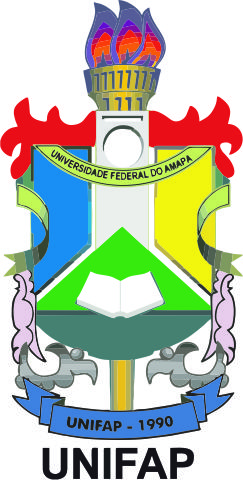 MINISTÉRIO DA EDUCAÇÃOFUNDAÇÃO UNIVERSIDADE FEDERAL DO AMAPÁ Núcleo de Esportes e Lazer – NEL da Divisão de Esportes – DESPORT LISTA DE PRESENÇA ALUNO ATLETADECLARAÇÃO	Venho por meio desta declarar que o Acadêmico: __________________________ Matrícula: ______________Curso: ___________________, é atleta da assíduo e apresenta capacidade técnica para representar UNIFAP, em competições universitárias. Segue abaixo o dias de treino:*ExemploMacapá, _ de __________ de 2018.       _____________________________________Técnico (Treinador) MINISTÉRIO DA EDUCAÇÃOFUNDAÇÃO UNIVERSIDADE FEDERAL DO AMAPÁ Núcleo de Esportes e Lazer – NEL da Divisão de Esportes – DESPORT LISTA DE PRESENÇA ALUNO ATLETAMODALIDADE: ____________________________________________________                                           _______________________________________     Assinatura por extenso do (a) Técnico                                                                                    Assinatura (NEL/DESPORT)Macapá – AP, ____/_____/2018.(    ) M               (    ) F(    )(    )(    )(    ) Declaro estar gozando de plena saúde física e mental para participar dos JOGOS UNIVERSITÁRIOS de quadras/individuais e me submeto às exigências da organização conforme regulamento, isentando os organizadores e a universidade Federal do Amapá - UNIFAP de quaisquer danos físicos e clínicos que sofrer.Macapá (AP), ______/_______/___________________________________________________Assinatura do Aluno – Atleta (conforme documento de Identificação)TREINOSTREINOSData e DiaHorárioOrdemNome do EstudanteMatrícula____/____/2018Assinatura____/____/2018Assinatura____/____/2018Assinatura____/____/2018Assinatura2345678910